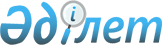 О внесении изменений в решение Жезказганского городского маслихата от 25 декабря 2015 года № 38/347 "Об утверждении Правил оказания социальной помощи, установления размеров и определения перечня отдельных категорий нуждающихся граждан города Жезказган"
					
			Утративший силу
			
			
		
					Решение сессии Жезказганского городского маслихата Карагандинской области от 24 августа 2018 года № 26/239. Зарегистрировано Департаментом юстиции Карагандинской области 17 сентября 2018 года № 4947. Утратило силу решением Жезказганского городского маслихата Карагандинской области от 19 февраля 2021 года № 2./18
      Сноска. Утратило силу решением Жезказганского городского маслихата Карагандинской области от 19.02.2021 № 2./18 (вводится в действие по истечении десяти календарных дней после дня его первого официального опубликования).
      В соответствии с Законом Республики Казахстан от 23 января 2001 года "О местном государственном управлении и самоуправлении в Республике Казахстан", постановлением Правительства Республики Казахстан от 21 мая 2013 года № 504 "Об утверждении Типовых правил оказания социальной помощи, установления размеров и определения перечня отдельных категорий нуждающихся граждан" Жезказганский городской маслихат РЕШИЛ:
      1. Внести в решение Жезказганского городского маслихата от 25 декабря 2015 года № 38/347 "Об утверждении Правил оказания социальной помощи, установления размеров и определения перечня отдельных категорий нуждающихся граждан города Жезказган" (зарегистрировано в Реестре государственной регистрации нормативных правовых актов за номером 3636, опубликовано в информационно-правовой системе "Әділет" 5 февраля 2016 года, в газете "Сарыарқа" 19 февраля 2016 года № 8 (7968), в газете "Жезказганский вестник" 19 февраля 2016 года № 8 (110) следующие изменения:
      пункт 6 Правил, утвержденных указанным решением, изложить в следующей редакции:
      "6. Перечень памятных дат и праздничных дней для оказания социальной помощи:
      1) 1-2 января – Новый год;
      2) 15 февраля – День вывода советских войск из Афганистана;
      3) 26 апреля – День памяти участников ликвидации последствий катастрофы на Чернобыльской атомной электростанции;
      4) 9 мая – День Победы;
      5) 31 мая – День памяти жертв политических репрессии;
      6) 1 октября – День пожилых людей;
      7) День инвалидов (второе воскресенье октября);".
      2. Настоящее решение вводится в действие по истечении десяти календарных дней после дня его первого официального опубликования.
					© 2012. РГП на ПХВ «Институт законодательства и правовой информации Республики Казахстан» Министерства юстиции Республики Казахстан
				
      Председатель сессии

Б. Копбаев

      Секретарь городского маслихата

С. Медебаев
